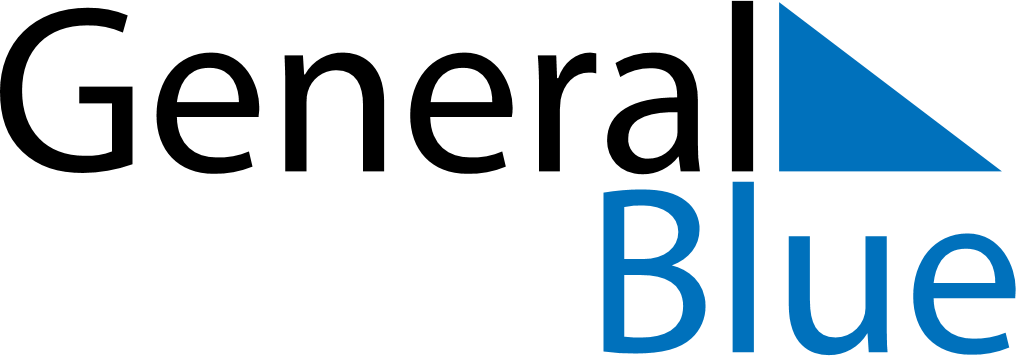 August 2024August 2024August 2024August 2024August 2024August 2024Lukow, Lublin, PolandLukow, Lublin, PolandLukow, Lublin, PolandLukow, Lublin, PolandLukow, Lublin, PolandLukow, Lublin, PolandSunday Monday Tuesday Wednesday Thursday Friday Saturday 1 2 3 Sunrise: 4:52 AM Sunset: 8:20 PM Daylight: 15 hours and 27 minutes. Sunrise: 4:54 AM Sunset: 8:19 PM Daylight: 15 hours and 24 minutes. Sunrise: 4:55 AM Sunset: 8:17 PM Daylight: 15 hours and 21 minutes. 4 5 6 7 8 9 10 Sunrise: 4:57 AM Sunset: 8:15 PM Daylight: 15 hours and 18 minutes. Sunrise: 4:59 AM Sunset: 8:13 PM Daylight: 15 hours and 14 minutes. Sunrise: 5:00 AM Sunset: 8:12 PM Daylight: 15 hours and 11 minutes. Sunrise: 5:02 AM Sunset: 8:10 PM Daylight: 15 hours and 8 minutes. Sunrise: 5:03 AM Sunset: 8:08 PM Daylight: 15 hours and 4 minutes. Sunrise: 5:05 AM Sunset: 8:06 PM Daylight: 15 hours and 1 minute. Sunrise: 5:07 AM Sunset: 8:04 PM Daylight: 14 hours and 57 minutes. 11 12 13 14 15 16 17 Sunrise: 5:08 AM Sunset: 8:02 PM Daylight: 14 hours and 54 minutes. Sunrise: 5:10 AM Sunset: 8:00 PM Daylight: 14 hours and 50 minutes. Sunrise: 5:11 AM Sunset: 7:58 PM Daylight: 14 hours and 47 minutes. Sunrise: 5:13 AM Sunset: 7:56 PM Daylight: 14 hours and 43 minutes. Sunrise: 5:15 AM Sunset: 7:54 PM Daylight: 14 hours and 39 minutes. Sunrise: 5:16 AM Sunset: 7:52 PM Daylight: 14 hours and 36 minutes. Sunrise: 5:18 AM Sunset: 7:50 PM Daylight: 14 hours and 32 minutes. 18 19 20 21 22 23 24 Sunrise: 5:19 AM Sunset: 7:48 PM Daylight: 14 hours and 28 minutes. Sunrise: 5:21 AM Sunset: 7:46 PM Daylight: 14 hours and 25 minutes. Sunrise: 5:23 AM Sunset: 7:44 PM Daylight: 14 hours and 21 minutes. Sunrise: 5:24 AM Sunset: 7:42 PM Daylight: 14 hours and 17 minutes. Sunrise: 5:26 AM Sunset: 7:40 PM Daylight: 14 hours and 13 minutes. Sunrise: 5:28 AM Sunset: 7:38 PM Daylight: 14 hours and 10 minutes. Sunrise: 5:29 AM Sunset: 7:36 PM Daylight: 14 hours and 6 minutes. 25 26 27 28 29 30 31 Sunrise: 5:31 AM Sunset: 7:33 PM Daylight: 14 hours and 2 minutes. Sunrise: 5:32 AM Sunset: 7:31 PM Daylight: 13 hours and 58 minutes. Sunrise: 5:34 AM Sunset: 7:29 PM Daylight: 13 hours and 54 minutes. Sunrise: 5:36 AM Sunset: 7:27 PM Daylight: 13 hours and 51 minutes. Sunrise: 5:37 AM Sunset: 7:25 PM Daylight: 13 hours and 47 minutes. Sunrise: 5:39 AM Sunset: 7:22 PM Daylight: 13 hours and 43 minutes. Sunrise: 5:41 AM Sunset: 7:20 PM Daylight: 13 hours and 39 minutes. 